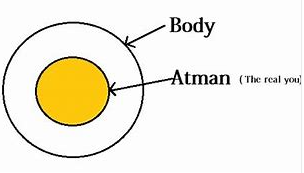 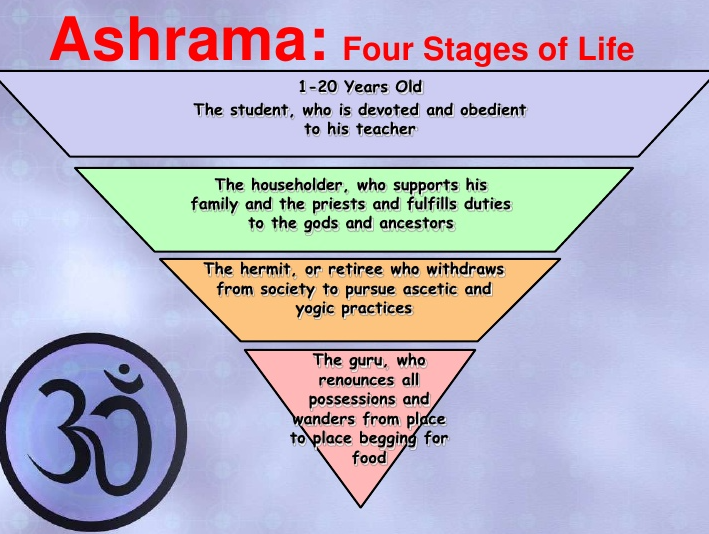 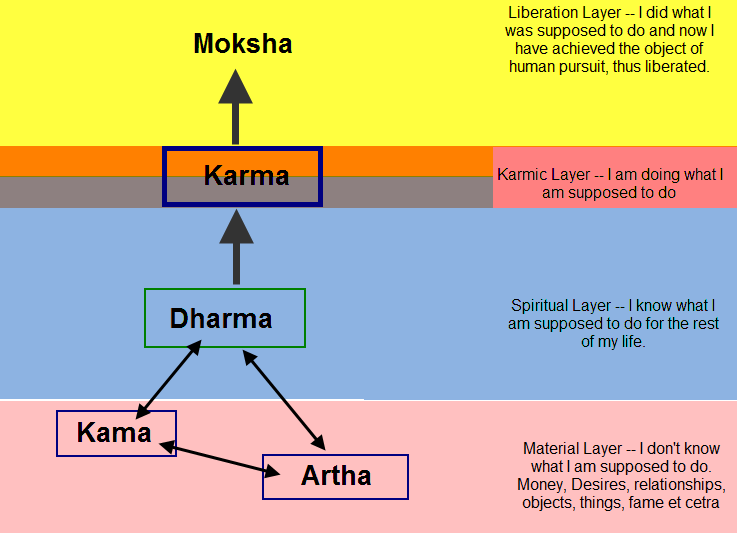 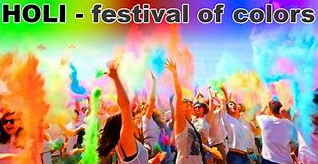 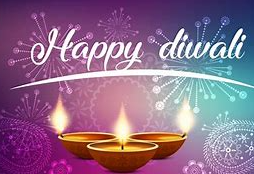 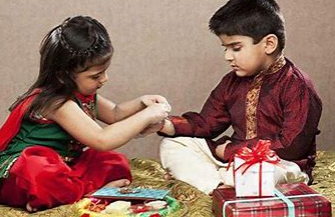 Unit: What does it like to be a Hindu in Britain today?Year      4Strand: Believing